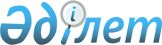 Об утверждении Правил государственной регистрации (перерегистрации) юридических лиц – участников регионального финансового центра города Алматы
					
			Утративший силу
			
			
		
					Постановление Правления Национального Банка Республики Казахстан от 25 февраля 2013 года № 62. Зарегистрировано в Министерстве юстиции Республики Казахстан 10 апреля 2013 года № 8420. Утратило силу постановлением Правления Национального Банка Республики Казахстан от 8 августа 2016 года № 183
      Сноска. Утратило силу постановлением Правления Национального Банка РК от 08.08.2016 № 183.
      В соответствии с подпунктом 35) статьи 15 Закона Республики Казахстан от 30 марта 1995 года "О Национальном Банке Республики Казахстан", подпунктом 2) статьи 6 Закона Республики Казахстан от 5 июня 2006 года "О региональном финансовом центре города Алматы" и в целях реализации Закона Республики Казахстан от 24 декабря 2012 года "О внесении изменений и дополнений в некоторые законодательные акты Республики Казахстан по вопросам государственной регистрации юридических лиц и учетной регистрации филиалов и представительств" Правление Национального Банка Республики Казахстан ПОСТАНОВЛЯЕТ:
      1. Утвердить прилагаемые Правила государственной регистрации (перерегистрации) юридических лиц – участников регионального финансового центра города Алматы.
      2. Признать утратившими силу нормативные правовые акты Республики Казахстан согласно приложению к настоящему постановлению.
      3. Настоящее постановление вводится в действие по истечении десяти календарных дней после дня его первого официального опубликования. Правила
государственной регистрации (перерегистрации) юридических лиц –
участников регионального финансового центра города Алматы
1. Общие положения
      1. Настоящие Правила государственной регистрации (перерегистрации) юридических лиц – участников регионального финансового центра города Алматы (далее – Правила) устанавливают порядок государственной регистрации (перерегистрации) юридических лиц – участников регионального финансового центра города Алматы (далее-участник финансового центра).
      2. Государственную регистрацию участников финансового центра осуществляет Национальный Банк Республики Казахстан (далее – Национальный Банк). Обязательным условием государственной регистрации участника финансового центра является нахождение его исполнительного органа на территории города Алматы.
      Участники финансового центра создаются в организационно-правовой форме, предусмотренной в Законе Республики Казахстан от 2 июля 2003 года "О рынке ценных бумаг".
      3. Государственная регистрация участников финансового центра осуществляется Национальным Банком в целях:
      1) удостоверения факта создания, перерегистрации, регистрации внесенных изменений и дополнений в учредительные документы, реорганизации и прекращения деятельности участников финансового центра;
      2) учета созданных, перерегистрированных, реорганизованных и прекративших свою деятельность участников финансового центра;
      3) ведения государственного Реестра участников финансового центра (далее – Реестр);
      4) реализации общедоступной информации об участниках финансового центра (за исключением информации, составляющей служебную или коммерческую тайну).
      Сведения об участниках финансового центра вносятся в Национальный реестр бизнес-идентификационных номеров (далее – Национальный реестр БИН) органами юстиции на основе уведомлений, направленных Национальным Банком.
      4. Документом, подтверждающим государственную регистрацию (перерегистрацию) участника финансового центра, является справка, выдаваемая Национальным Банком по форме, устанавливаемой в соответствии со статьей 12 Закона Республики Казахстан от 17 апреля 1995 года "О государственной регистрации юридических лиц и учетной регистрации филиалов и представительств" (далее – Закон о государственной регистрации юридических лиц).
      Справка о государственной регистрации (перерегистрации) участника финансового центра содержит в себе сведения о дате ее выдачи, регистрирующем органе, бизнес-идентификационном номере, дате государственной регистрации (перерегистрации), наименовании и месте нахождения участника финансового центра.
      Правоспособность участника финансового центра возникает с момента получения лицензии на осуществление брокерской и дилерской деятельности, выданной Национальным Банком (далее - лицензия) и прекращается с момента прекращения действия лицензии или признания недействительной.
      5. Национальный Банк ведет Реестр, содержащий сведения о созданных, реорганизованных, перерегистрированных и прекративших свою деятельность участниках финансового центра.
      6. При государственной регистрации (перерегистрации), государственной регистрации прекращения деятельности участника финансового центра взимается регистрационный сбор в порядке, определяемом Кодексом Республики Казахстан "О налогах и других обязательных платежах в бюджет" (Налоговый кодекс) от 10 декабря 2008 года. 2. Порядок государственной регистрации
участника финансового центра
      7. Государственная регистрация участника финансового центра Национальным Банком включает в себя проверку соответствия документов, представленных на государственную регистрацию, Гражданскому кодексу Республики Казахстан от 27 декабря 1994 года (далее – Гражданский кодекс), Закону о государственной регистрации юридических лиц, Законам Республики Казахстан от 22 апреля 1998 года "О товариществах с ограниченной и дополнительной ответственностью", от 13 мая 2003 года "Об акционерных обществах", от 2 июля 2003 года "О рынке ценных бумаг", от 31 января 2006 года "О частном предпринимательстве", от 5 июня 2006 года "О региональном финансовом центре города Алматы", Правилам, выдачу участнику финансового центра справки о государственной регистрации с присвоением бизнес-идентификационного номера, занесение сведений об участнике финансового центра в Национальный реестр БИН и Реестр.
      8. Для государственной регистрации участника финансового центра в Национальный Банк подается заявление о государственной регистрации юридического лица – участника регионального финансового центра города Алматы по форме согласно приложению 1 к Правилам и прилагаются документы, указанные в перечне документов, представляемых в Национальный Банк Республики Казахстан согласно приложению 2 к Правилам.
      Для государственной регистрации участника финансового центра с иностранным участием, кроме предусмотренных документов, если иное не установлено международными договорами, ратифицированными Республикой Казахстан, дополнительно представляется:
      1) легализованная выписка из торгового реестра или другой легализованный документ, удостоверяющий, что учредитель – иностранное юридическое лицо является юридическим лицом по законодательству иностранного государства, с нотариально засвидетельствованным переводом на казахский и русский языки;
      2) копия паспорта или другой документ, удостоверяющий личность учредителя – иностранца, с нотариально засвидетельствованным переводом на казахский и русский языки.
      В случае государственной регистрации участника финансового центра, более пятидесяти процентов акций (долей участия в уставном капитале) которого принадлежат государству, и аффилиированного с ним лица представляется письменное согласие антимонопольного органа.
      8-1. Государственная регистрация участника финансового центра может быть произведена на основании электронного заявления, поданного посредством сети Интернет, в виде электронного документа.
      Электронное заявление о государственной регистрации юридического лица – участника регионального финансового центра города Алматы заполняется и подается на веб-портале "электронного правительства" (www.egov.kz) либо через портал www.elicense.kz и подписывается электронной цифровой подписью.
      Сноска. Правила дополнены пунктом 8-1 в соответствии с постановлением Правления Национального Банка РК от 27.05.2014 № 95 (вводится в действие по истечении десяти календарных дней после дня его первого официального опубликования).


       9. Государственная регистрация участника финансового центра, создаваемого путем реорганизации, производится Национальным Банком в порядке, предусмотренном пунктом 8 Правил.
      Участник финансового центра, прекративший свою деятельность при слиянии, разделении, преобразовании, подлежит исключению из Национального реестра БИН (исключение из Национального реестра БИН производится путем внесения в него сведений о прекращении деятельности участника финансового центра), о чем указывается в приказе о государственной регистрации вновь создаваемого участника финансового центра.
      Участник финансового центра, прекративший свою деятельность при присоединении, подлежит исключению из Национального реестра БИН (исключение из Национального реестра БИН производится путем внесения в него сведений о прекращении деятельности участника финансового центра), о чем указывается в приказе об исключении из Национального реестра БИН либо при государственной перерегистрации, регистрации внесенных изменений и дополнений в учредительные документы участника финансового центра, к которому присоединен реорганизованный участник финансового центра.
      10. После соответствующей регистрации заявления о государственной регистрации юридического лица – участника регионального финансового центра города Алматы уполномоченное подразделение Национального Банка:
      1) проверяет полноту представленных документов, правильность их составления (оформления) и соответствие законодательным актам Республики Казахстан, перечисленным в пункте 7 Правил;
      2) формирует и направляет органу юстиции уведомление для внесения сведений об участнике финансового центра в Национальный реестр БИН;
      3) представляет на подпись руководства Национального Банка приказ о государственной регистрации участника финансового центра;
      4) выдает руководителю либо по доверенности представителю участника финансового центра справку о государственной регистрации и соответственно оформленные подлинники учредительных документов;
      5) оформляет дело участника финансового центра, в которое подшиваются заявление, представленные документы, копии соответствующего приказа, справки о государственной регистрации, опись документов, находящихся в деле;
      6) заносит в Реестр сведения о зарегистрированном участнике финансового центра. 3. Порядок государственной перерегистрации
участника финансового центра
      11. Участник финансового центра подлежит перерегистрации в следующих случаях:
      1) уменьшения размера уставного капитала;
      2) изменения наименования;
      3) изменения состава участников в хозяйственных товариществах (за исключением хозяйственных товариществ, в которых ведение реестра участников хозяйственного товарищества осуществляется профессиональным участником рынка ценных бумаг, имеющим лицензию на осуществление деятельности по ведению системы реестров держателей ценных бумаг).
      12. Участник финансового центра в месячный срок со дня принятия уполномоченным органом участника финансового центра соответствующего решения подает в Национальный Банк заявление о государственной перерегистрации юридического лица – участника регионального финансового центра города Алматы по форме согласно приложению 3 к Правилам и прилагает документы, указанные в перечне документов, представляемых в Национальный Банк Республики Казахстан согласно приложению 2 к Правилам.
      Изменения, внесенные в учредительные документы по указанным основаниям без перерегистрации участника финансового центра, являются недействительными.
      13. После соответствующей регистрации заявления о государственной перерегистрации юридического лица – участника регионального финансового центра города Алматы уполномоченное подразделение Национального Банка:
      1) проверяет полноту представленных документов, правильность их составления (оформления) и соответствие законодательным актам Республики Казахстан, перечисленным в пункте 7 Правил;
      2) формирует и направляет органу юстиции уведомление для внесения сведений о перерегистрации участника финансового центра в Национальный реестр БИН;
      3) представляет на подпись руководства Национального Банка приказ о государственной перерегистрации участника финансового центра;
      4) выдает руководителю либо по доверенности представителю участника финансового центра справку о государственной перерегистрации и соответственно оформленные подлинники учредительных документов;
      5) дополняет дело и опись документов участника финансового центра заявлением, представленными документами, копиями соответствующего приказа, справки о государственной перерегистрации;
      6) заносит в Реестр соответствующие изменения. 4. Порядок государственной регистрации внесенных изменений
и дополнений в учредительные документы участника
финансового центра
      14. В случае внесения изменений и дополнений в учредительные документы участник финансового центра извещает об этом Национальный Банк в месячный срок со дня принятия решения о внесении изменений и дополнений в устав.
      К извещению прилагаются решение либо выписка из решения уполномоченного органа участника финансового центра о внесении изменений и дополнений в учредительные документы, а также текст внесенных изменений и дополнений в учредительные документы участника финансового центра, скрепленные печатью юридического лица.
      15. Для государственной регистрации внесенных изменений и дополнений в учредительные документы участника финансового центра, не влекущих государственную перерегистрацию, в Национальный Банк подается извещение, и прилагаются документы, указанные в перечне документов, представляемых в Национальный Банк Республики Казахстан согласно приложению 2 к Правилам.
      16. После соответствующей регистрации извещения уполномоченное подразделение Национального Банка:
      1) проверяет полноту представленных документов, правильность их составления (оформления) и соответствие законодательным актам Республики Казахстан, перечисленным в пункте 7 Правил;
      2) формирует и направляет органу юстиции уведомление для внесения новых сведений об участнике финансового центра в Национальный реестр БИН;
      3) представляет на подпись руководства Национального Банка приказ о государственной регистрации внесенных изменений и дополнений в учредительные документы участника финансового центра (в случае принятия в новой редакции) либо о внесении соответствующих сведений в Национальный реестр БИН и Реестр;
      4) выдает руководителю либо по доверенности представителю участника финансового центра справку о государственной регистрации (перерегистрации) и соответственно оформленные подлинники учредительных документов;
      5) дополняет дело и опись документов участника финансового центра извещением, представленными документами, копиями соответствующего приказа, переоформленной справки о государственной регистрации (перерегистрации);
      6) заносит в Реестр соответствующие изменения и дополнения. 5. Порядок выдачи дубликата устава участника финансового центра
      17. Для выдачи дубликата устава участник финансового центра подает в Национальный Банк заявление о выдаче дубликата устава юридического лица – участника регионального финансового центра города Алматы согласно приложению 4 к Правилам и прилагает документы, указанные в перечне документов, представляемых в Национальный Банк Республики Казахстан согласно приложению 2 к Правилам.
      18. После соответствующей регистрации заявления о выдаче дубликата устава юридического лица – участника регионального финансового центра города Алматы уполномоченное подразделение Национального Банка представляет на подпись руководства Национального Банка приказ о выдаче участнику финансового центра дубликата устава.
      На уставе проставляется штамп "дубликат" на казахском и русском языках, предусматривающий дату выдачи дубликата устава. 6. Порядок государственной регистрации прекращения
деятельности участника финансового центра
      19. Для государственной регистрации прекращения деятельности участника финансового центра по основанию ликвидации представляются заявление о государственной регистрации ликвидации деятельности юридического лица – участника регионального финансового центра города Алматы по форме согласно приложению 5 к Правилам и документы, указанные в перечне документов, представляемых в Национальный Банк Республики Казахстан согласно приложению 2 к Правилам.
      Заявление о государственной регистрации ликвидации деятельности юридического лица – участника регионального финансового центра города Алматы представляется в Национальный Банк не ранее чем по истечении двух месяцев со дня опубликования информации о ликвидации участника финансового центра.
      20. После соответствующей регистрации заявления о государственной регистрации ликвидации деятельности юридического лица – участника регионального финансового центра города Алматы уполномоченное подразделение Национального Банка:
      1) проверяет полноту представленных документов, правильность их составления (оформления) и соблюдение порядка ликвидации, предусмотренного законодательными актами Республики Казахстан, перечисленными в пункте 7 Правил, Правилами и учредительными документами участника финансового центра;
      2) формирует и направляет органу юстиции уведомление для внесения сведений о прекращении деятельности участника финансового центра в Национальный реестр БИН;
      3) представляет на подпись руководства Национального Банка приказ о регистрации прекращения деятельности и аннулировании справки о государственной регистрации (перерегистрации) участника финансового центра;
      4) исключает участника финансового центра из Реестра;
      5) дополняет дело и опись документов участника финансового центра заявлением, представленными документами, копией соответствующего приказа.
      21. Государственная регистрация прекращения деятельности участника финансового центра, ликвидированного по решению суда, осуществляется на основании решения суда и определения суда о завершении ликвидационного производства.
      22. Участник финансового центра считается прекратившим свою деятельность после внесения об этом сведений в Национальный реестр БИН. Дела прекративших деятельность участников финансового центра хранятся в Национальном Банке. 7. Порядок отказа в государственной регистрации
(перерегистрации)
      23. Отказ в государственной регистрации (перерегистрации) участников финансового центра осуществляется в случаях:
      1) нарушения порядка создания, перерегистрации и реорганизации участника финансового центра, установленного законодательными актами Республики Казахстан, перечисленными в пункте 7 Правил;
      2) несоответствия учредительных документов участника финансового центра законодательным актам Республики Казахстан, перечисленным в пункте 7 Правил;
      3) непредставления передаточного акта или разделительного баланса либо отсутствия в них положений о правопреемстве реорганизованного участника финансового центра;
      4) если юридическое лицо или единственный учредитель (участник) юридического лица является бездействующим юридическом лицом;
      5) если физическое лицо, являющееся учредителем (участником) и (или) руководителем юридического лица, является единственным учредителем (участником) и (или) руководителем бездействующих юридических лиц и (или) признано недееспособным или ограниченно дееспособным, и (или) признано безвестно отсутствующим, и (или) объявлено умершим, и (или) имеет непогашенную или неснятую судимость за преступления по статьям 192, 216 и 217 Уголовного кодекса Республики Казахстан от 16 июля 1997 года;
      6) представления утерянных и (или) недействительных документов, удостоверяющих личность;
      7) наличия судебных актов и постановлений (запретов, арестов) судебных исполнителей и правоохранительных органов.
      24. В случае отказа в государственной регистрации или перерегистрации участника финансового центра в сроки, предусмотренные в пунктах 25 и 26 Правил, заявителю выдается в письменном виде мотивированный отказ, содержащий ссылку на несоответствие представленных документов требованиям законодательных актов Республики Казахстан, указанных в пункте 7 Правил. При этом к ответу прилагаются представленные документы, за исключением заявления, документа, содержащего несоответствие требованиям, и уплаченного регистрационного сбора. 8. Сроки государственной регистрации (перерегистрации)
      25. Государственная регистрация (перерегистрация) участника финансового центра, внесенных изменений и дополнений в учредительные документы участника финансового центра производится не позднее одного рабочего дня, следующего за днем регистрации заявления с приложением необходимых документов.
      26. Государственная регистрация прекращения деятельности участника финансового центра производится не позднее пяти рабочих дней, следующих за днем регистрации заявления с приложением необходимых документов.
      27. В случаях представления неполного пакета документов, предусмотренных Правилами, либо наличия в представленных документах недостатков, а также по иным основаниям, предусмотренным Законом о государственной регистрации юридических лиц, срок государственной регистрации (перерегистрации), регистрации прекращения деятельности участника финансового центра, регистрации внесенных изменений и дополнений в учредительные документы участника финансового центра прерывается до устранения выявленных недостатков.
      28. Выдача дубликата устава участника финансового центра производится в течение трех рабочих дней со дня регистрации заявления с приложением необходимых документов.
      ____________________________________
      (наименование регистрирующего органа)
      Заявление
       о государственной регистрации юридического лица – участника
       регионального финансового центра города Алматы
      1. Организационно-правовая форма юридического лица (укажите в
      соответствующей строке х):
      Акционерное общество _________________________________________
      Товарищество с ограниченной ответственностью _________________
      ______________________________________________________________
      2. Наименование юридического лица: ___________________________
      3. Участие в составе юридического лица иностранных инвесторов
      (укажите в соответствующем подпункте х):
      1) да ______________________ 2) нет __________________________
      4. Юридическое лицо является дочерней организацией (укажите в
      соответствующем подпункте х):
      1) да ______________________ 2) нет __________________________
      5. Место нахождения юридического лица: _______________________
       (почтовый индекс, район в городе,
      ____________________________________________________________________
      улица, проспект, микрорайон, № дома, квартиры, комнаты (офиса), №
      телефона, факса)
      6. Сведения о руководителе юридического лица (укажите в
      соответствующем подпункте х):
      1) гражданин Республики Казахстан ____________________________
      2) иностранное лицо _________ 3) лицо без гражданства ________
      Страна постоянного местожительства ___________________________
      Ф.И.О. _______________________________________________________
      Документ, удостоверяющий личность ____________________________
       (номер, дата выдачи, кем выдан)
      ИИН __________________________________________________________
      Номер телефона: ______ Номер факса: _______ E-mail: __________
      7. Субъект частного предпринимательства (укажите в
      соответствующей ячейке х):
      1) субъект среднего предпринимательства ______________________
      2) субъект крупного предпринимательства ______________________
      8. Основной вид деятельности: ________________________________
      9. Размер уставного капитала: ________________________________
      10. Вид уставного капитала (для нерезидента): ________________
      11. Состав учредителей юридического лица (укажите в
      соответствующей строке х):
      1) физическое лицо __________ 2) юридическое лицо ____________
      Юридическое лицо (резидент):
      Наименование _________________________________________________
      БИН __________________ Дата регистрации ______________________
      Доля в уставном капитале % _______ Сумма вклада ______________
      Юридическое лицо (нерезидент): 
      Страна регистрации ___________________________________________
      Наименование _________________________________________________
      Наименование документа, удостоверяющего, что субъект является
      юридическим лицом __________________________________________________
      Регистрационный номер согласно выписке из торгового реестра
      или другого легализованного документа ______________________________
      Дата регистрации _____________________________________________
      БИН __________________________________________________________
      Доля в уставном капитале % ________ Сумма вклада _____________
      Физическое лицо (гражданин Республики Казахстан):
      Ф.И.О. _______________________________________________________
      Документ, удостоверяющий личность ____________________________
       (номер, дата выдачи, кем выдан)
      ИИН __________________________________________________________
      Страна постоянного проживания ________________________________
      Доля в уставном капитале % _________ Сумма вклада ____________
      Физическое лицо (иностранный гражданин):
      Ф.И.О. _______________________________________________________
      Документ, удостоверяющий личность ____________________________
       (номер, дата выдачи, кем выдан)
      Номер налоговой регистрации __________________________________
      Страна постоянного проживания ________________________________
      Доля в уставном капитале % _________ Сумма вклада ____________
      12. Ожидаемая (примерная) численность занятых человек ________
      13. Созданию юридического лица предшествует реорганизация
      (укажите в соответствующем подпункте х):
      1) преобразование _____________ 2) слияние ___________________
      3) выделение ________________ 4) разделение __________________
      14. Количество юридических лиц, участвующих в реорганизации __
      ________________________
      15. В случае преобразования необходимо указать следующие
      сведения:
      Прежнее наименование юридического лица _______________________
      БИН __________________________________________________________
      16. В случае слияния необходимо указать следующие сведения:
      Наименования юридических лиц, участвующих в слиянии __________
      БИН __________________________________________________________
      17. В случае выделения необходимо указать следующие сведения:
      Наименование действующего юридического лица, из которого
      выделено новое юридическое лицо ____________________________________
      БИН __________________________________________________________
      18. В случае разделения необходимо указать следующие сведения:
      Наименование юридического лица, на базе которого созданы
      юридические лица ___________________________________________________
      БИН __________________________________________________________
      К заявлению прилагаются: _________________________________ ____
      (перечень документов)
      Ф.И.О. и подпись учредителя или лица, уполномоченного
      учредителем
      "____" _______________ 20 __ года. Перечень документов,
представляемых в Национальный Банк Республики Казахстан
      1. Для государственной регистрации юридического лица – участника регионального финансового центра города Алматы (далее – участник финансового центра) представляются:
      заявление о государственной регистрации на казахском и русском языках;
      три экземпляра устава участника финансового центра на казахском и русском языках;
      два экземпляра учредительного договора либо решения единственного учредителя об учреждении участника финансового центра на казахском и русском языках;
      квитанция или иной документ, подтверждающие уплату в бюджет регистрационного сбора за государственную регистрацию юридического лица.
      Для государственной регистрации участника финансового центра, создаваемого путем реорганизации представляются документы, указанные в абзаце втором, третьем, пятом настоящего пункта, а также:
      решение собственника имущества участника финансового центра или уполномоченного собственником органа, учредителей (участников), решение органа, уполномоченного учредительными документами участника финансового центра на казахском и русском языках, или решение суда в случаях, предусмотренных законодательными актами Республики Казахстан;
      при слиянии, присоединении, преобразовании - передаточный акт, при разделении, выделении - разделительный баланс с указанием положений о правопреемстве по обязательствам реорганизованного участника финансового центра, утвержденные собственником имущества участника финансового центра или органом, принявшим решение о реорганизации участника финансового центра, и решение уполномоченного органа участника финансового центра об утверждении передаточного акта и разделительного баланса;
      документ, подтверждающий письменное уведомление кредиторов о реорганизации участника финансового центра;
      квитанция или иной документ, подтверждающие уплату в бюджет регистрационного сбора за прекращение деятельности реорганизованного юридического лица.
      2. Для государственной перерегистрации участника финансового центра представляются:
      заявление о государственной перерегистрации на казахском и русском языках;
      решение либо выписка из решения уполномоченного органа участника финансового центра о государственной перерегистрации, предусматривающие внесение изменений и дополнений в учредительные документы участника финансового центра на казахском и русском языках, скрепленные печатью участника финансового центра;
      три экземпляра учредительных документов с внесенными изменениями и дополнениями на казахском и русском языках;
      подлинники прежних учредительных документов участника финансового центра;
      квитанция или иной документ, подтверждающие уплату в бюджет регистрационного сбора за государственную перерегистрацию юридического лица.
      Для государственной перерегистрации участников финансового центра - хозяйственных товариществ по основанию изменения состава участников, за исключением хозяйственных товариществ, в которых ведение реестра участников хозяйственного товарищества осуществляется профессиональным участником рынка ценных бумаг, имеющим лицензию на осуществление деятельности по ведению системы реестров держателей ценных бумаг, представляется документ, подтверждающий отчуждение (уступку) права выбывающего участника хозяйственного товарищества на долю в имуществе (уставном капитале) товарищества или ее части в соответствии с Гражданским кодексом, Законом Республики Казахстан от 2 мая 1995 года "О хозяйственных товариществах" и учредительными документами.
      3. Для государственной регистрации внесенных изменений и дополнений в учредительные документы участника финансового центра представляются:
      извещение на казахском и русском языках;
      решение либо выписка из решения уполномоченного органа участника финансового центра о внесении изменений и дополнений в учредительные документы участника финансового центра на казахском и русском языках, скрепленные печатью участника финансового центра;
      три экземпляра текста изменений и дополнений в учредительные документы участника финансового центра или оформленные в новой редакции три экземпляра учредительных документов участника финансового центра на казахском и русском языках, скрепленных печатью участника финансового центра;
      подлинники прежних учредительных документов участника финансового центра;
      документ, подтверждающий фактическое место нахождения (в случае изменения места нахождения).
      4. Для выдачи дубликата устава участника финансового центра представляются:
      заявление о выдаче дубликата устава участника финансового центра;
      решение либо выписка из решения уполномоченного органа участника финансового центра о получении дубликата устава, скрепленные печатью участника финансового центра;
      документ, подтверждающий публикацию в периодическом печатном издании информации об утере подлинника устава участника финансового центра.
      5. Для государственной регистрации прекращения деятельности участника финансового центра представляются:заявление о
      государственной регистрации ликвидации деятельности участника финансового центра на казахском и русском языках;
      решение собственника имущества участника финансового центра или уполномоченного собственником органа либо органа участника финансового центра, уполномоченного на то учредительными документами, на казахском и русском языках, скрепленное печатью участника финансового центра;
      документ, подтверждающий публикацию в официальных печатных изданиях Министерства юстиции Республики Казахстан информации о ликвидации участника финансового центра, порядке и сроках заявления претензий кредиторами;
      справка об отсутствии задолженности по таможенным пошлинам, налогам и таможенным сборам;
      документ об уничтожении печати участника финансового центра;
      свидетельство об аннулировании выпуска акций (для акционерных обществ);
      квитанция или документ, подтверждающие уплату в бюджет регистрационного сбора за государственную регистрацию прекращения деятельности юридического лица;
      учредительные документы.
      Для государственной регистрации прекращения деятельности участника финансового центра, ликвидированного по решению суда, представляется решение суда и определение суда о завершении конкурсного производства.
      _____________________________________
      (наименование регистрирующего органа)
      Заявление
       о государственной перерегистрации юридического лица – участника
      регионального финансового центра города Алматы
      1. Наименование перерегистрируемого юридического лица
      _______________________________________________________________
      2. БИН ________________________________________________________
      3. Основание перерегистрации: 
      1) уменьшение размера уставного капитала ______________________
      (указать)
       2) изменение наименования _____________________________________
       (указать новое наименование)
      3) изменение состава участников в хозяйственных товариществах
      (за исключением хозяйственных товариществ, в которых ведение реестра
      участников хозяйственного товарищества осуществляется
      профессиональным участником рынка ценных бумаг, имеющим лицензию на
      осуществление деятельности по ведению системы реестров держателей
      ценных бумаг)
      _____________________________________________________________________
      (указать вхождение или выход из состава)
      4. Участие в составе юридического лица иностранных инвесторов
      (укажите в соответствующем подпункте х):
      1) да ________________________ 2) нет _________________________
      5. Юридическое лицо является дочерней организацией (укажите в
      соответствующем подпункте х):
      1) да ____________________ 2) нет _____________________________
      6. Место нахождения юридического лица: ________________________
       (почтовый индекс, район в городе, улица,
      _______________________________________________________________
      проспект, микрорайон, № дома, квартиры, комнаты (офиса), №
      телефона, факса)
      7. Сведения о руководителе юридического лица (укажите в
      соответствующем подпункте х):
      1) гражданин Республики Казахстан _____________________________
      2) иностранное лицо ___________________________________________
      3) лицо без гражданства _______________________________________
      Страна постоянного местожительства ____________________________
      Ф.И.О. ________________________________________________________
      Документ, удостоверяющий личность _____________________________
       (номер, дата выдачи, кем выдан)
      ИИН ___________________________________________________________
      Номер телефона: ________ Номер факса: ________ E-mail: ________
      8. Субъект частного предпринимательства (укажите в
      соответствующей ячейке х):
      1) субъект среднего предпринимательства _______________________
      2) субъект крупного предпринимательства _______________________
      9. Укажите основные виды экономической деятельности: __________
      10. Размер уставного капитала _________________________________
      11. Вид уставного капитала (для нерезидента) __________________
      12. Состав учредителей юридического лица (укажите в
      соответствующей строке х):
      физическое лицо __________ юридическое лицо ___________________
      Юридическое лицо (резидент):
      Наименование __________________________________________________
      БИН ______________ Дата регистрации ___________________________
      Доля в уставном капитале % ________ Сумма вклада ______________
      Юридическое лицо (нерезидент):
      Страна регистрации ____________________________________________
      Наименование __________________________________________________
      Наименование документа, удостоверяющего, что субъект является
      юридическим лицом ___________________________________________________
      Регистрационный номер согласно выписке из торгового реестра или
      другого легализованного документа ___________________________________
      Дата регистрации ______________________________________________
      Номер налоговой регистрации _________ БИН _____________________
      Доля в уставном капитале % _______ Сумма вклада _______________
      Физическое лицо (гражданин Республики Казахстан):
      Ф.И.О. ________________________________________________________
      Документ, удостоверяющий личность _____________________________
       (номер, дата выдачи, кем выдан)
      ИИН____________________________________________________________
      Страна постоянного проживания _________________________________
      Доля в уставном капитале % _________ Сумма вклада _____________
      Физическое лицо (иностранный гражданин):
      Ф.И.О. ________________________________________________________
      Документ, удостоверяющий личность _____________________________
       (номер, дата выдачи, кем выдан)
      Номер налоговой регистрации ___________________________________
      Страна постоянного проживания _________________________________
      Доля в уставном капитале % _______ Сумма вклада _______________
      13. Ожидаемая (примерная) численность занятых человек _________
      К заявлению прилагаются:_______________________________________
      (перечень документов)
      Ф.И.О. и подпись учредителя или лица, уполномоченного
      учредителем
      "____" _________________ 20 __ года
      ____________________________________
      (наименование регистрирующего органа)
      Заявление
       о выдаче дубликата устава юридического лица – участника
      регионального финансового центра города Алматы
      1. Наименование юридического лица _____________________________
      2. БИН ________________________________________________________
      3. Основание для выдачи дубликата устава _____________________
       (обстоятельства утери устава)
      4. Дата и номер решения уполномоченного органа участника
      финансового центра о получении дубликата устава
      _______________________________________________________________
      5. Наименование, номер и дата периодического печатного издания,
      в котором опубликовано объявление об утере устава ___________________
      К заявлению прилагаются: ____________________________________________
      (перечень документов)
      Ф.И.О. и подпись руководителя
      "____" ___________ 20__ года
      ________________________________ 
      (наименование регистрирующего органа)
      Заявление
       о регистрации ликвидации деятельности юридического лица –
       участника регионального финансового центра города Алматы
      1. Наименование прекращающего деятельность юридического лица
      _____________________________________________________________________
      2. БИН ________________________________________________________
      3. Основание ликвидации _______________________________________
      4. Ликвидация юридического лица (укажите в соответствующем
      подпункте х):
      1) добровольная _______________ 2) принудительная _____________
      5. Номер решения и дата его принятия __________________________
      6. Дата, номер и наименование печатного издания, в котором
      опубликовано объявление о ликвидации юридического лица - участника
      финансового центра __________________________________________________
      К заявлению прилагаются: ____________________________________________
      (перечень документов)
      Ф.И.О. и подпись собственника или лица, уполномоченного собственником
      "____" _____________ 20 __ года Перечень нормативных правовых актов Республики Казахстан,
признаваемых утратившими силу
      1. Приказ Председателя Агентства Республики Казахстан по регулированию деятельности регионального финансового центра города Алматы от 2 июля 2007 года № 02-02/158а "Об утверждении Правил государственной регистрации (перерегистрации) юридических лиц – участников регионального финансового центра города Алматы" (зарегистрированный в Реестре государственной регистрации нормативных правовых актов под № 4834, опубликованный в Собрании актов центральных исполнительных и иных центральных государственных органов Республики Казахстан, 2007 г., май-июль).
      2. Приказ Председателя Агентства Республики Казахстан по регулированию деятельности регионального финансового центра города Алматы от 25 января 2008 года № 02-02/12 "О внесении изменений и дополнений в приказ Председателя Агентства Республики Казахстан по регулированию деятельности регионального финансового центра города Алматы от 2 июля 2007 года № 02-02/158а "Об утверждении Правил государственной регистрации (перерегистрации) юридических лиц – участников регионального финансового центра города Алматы" (зарегистрированный в Реестре государственной регистрации нормативных правовых актов под № 5179, опубликованный в Собрании актов центральных исполнительных и иных государственных органов Республики Казахстан № 7 от 17 июля 2008 года).
      3. Приказ Председателя Агентства Республики Казахстан по регулированию деятельности регионального финансового центра города Алматы от 23 февраля 2010 года № 04.2-40/44 "О внесении изменений и дополнений в приказ Председателя Агентства Республики Казахстан по регулированию деятельности регионального финансового центра города Алматы от 2 июля 2007 года № 02-02/158а "Об утверждении Правил государственной регистрации (перерегистрации) юридических лиц – участников регионального финансового центра города Алматы" и признании утратившими силу некоторых приказов Председателя Агентства Республики Казахстан по регулированию деятельности регионального финансового центра города Алматы" (зарегистрированный в Реестре государственной регистрации нормативных правовых актов под № 6202).
      4. Приказ Председателя Агентства Республики Казахстан по регулированию деятельности регионального финансового центра города Алматы от 30 ноября 2010 года № 04.2-40/181 "О внесении изменений и дополнений в приказ Председателя Агентства Республики Казахстан по регулированию деятельности регионального финансового центра города Алматы от 2 июля 2007 года № 02-02/158а "Об утверждении Правил государственной регистрации (перерегистрации) юридических лиц – участников регионального финансового центра города Алматы" (зарегистрированный в Реестре государственной регистрации нормативных правовых актов под № 6712, опубликованный "Казахстанская правда" от 18 января 2011 г. № 15-16 (26436-26437).
					© 2012. РГП на ПХВ «Институт законодательства и правовой информации Республики Казахстан» Министерства юстиции Республики Казахстан
				
Председатель
Национального Банка
Г. МарченкоУтверждены
постановлением Правления
Национального Банка
Республики Казахстан
от 25 февраля 2013 года № 62Приложение 1
к Правилам государственной регистрации
(перерегистрации) юридических лиц –
участников регионального
финансового центра города Алматы
Форма 1Приложение 2
к Правилам государственной регистрации
(перерегистрации) юридических лиц –
участников регионального
финансового центра города АлматыПриложение 3
к Правилам государственной регистрации
(перерегистрации) юридических лиц –
участников регионального
финансового центра города Алматы
Форма 2Приложение 4
к Правилам государственной регистрации
(перерегистрации) юридических лиц –
участников регионального
финансового центра города Алматы
Форма 3Приложение 5
к Правилам государственной регистрации
(перерегистрации) юридических лиц –
участников регионального
финансового центра города Алматы
Форма 4Приложение
к постановлению Правления
Национального Банка
Республики Казахстан
от 25 февраля 2013 года № 62 